CHÖÔNG  LAÄP  TAM  BAÛO  TRONG PHAÅM  MINH  PHAÙP  KINHQUYEÅN  HAÏCHÖÔNG PHAÙP GIÔÙI DUYEÂN KHÔÛI, CHÖÔNG VIEÂN AÂM, CHÖÔNG PHAÙP THAÂN, CHÖÔNG THAÄP THEÁ,CHÖÔNG HUYEÀN NGHÓA(BAÛY KHOA TRÔÛ LEÂN, ÑEÀU CHÖA NHAÄP SÔÙ)CHÖÔNG PHAÙP GIÔÙI DUYEÂN KHÔÛIDuyeân khôûi cuûa phaùp giôùi laø chöôùng ngaïi chöùa giöõ, nhö maønh löôùi trôøi Ñeá-thích bao truøm nhö ngoïc chaâu coõi trôøi ñan xen laãn nhau, vieân dung töï taïi, voâ taän khoù goïi teân.Löôïc duøng boán moân ñeå chæ baøy cöông yeáu:1/ Moân duyeân khôûi do töôùng. 2/ Moân phaùp taùnh dung thoâng. 3/ Moân duyeân taùnh song hieån. 4/ Moân phaàn söï, lyù khoâng coù.I. Moân lyù duyeân khôûi do töôùng. ÔÛ trong ñoù, xoay vaàn coù ba moân:Moân caùc duyeân khaùc nhau.Moân caùc duyeân thích öùng laãn nhau.Moân thích öùng khaùc voâ ngaïi. Töùc noùi veà ñoàng, khaùc.Trong ba moân naøy, moãi moân ñeàu coù ba nghóa:Nghóa coù naêng löïc khoâng coù naêng löïc giöõ gìn laãn nhau.Nghóa coù töï theå, khoâng coù töï theå hình ñoaït laãn nhau, do ñaây maø ñöôïc “töông töùc.”Nghóa “coù”, “khoâng” cuûa theå duïng dung thoâng, do nghóa naøy töùc nhaäp töï taïi ñoàng thôøi.Ñaàu tieân, moân duyeân khôûi sai khaùc laãn nhau: Nghóa laø ôû trong ñaïi duyeân khôûi voâ taän, caùc duyeân ñoái laäp nhau, theå duïng ñeàu khaùc,	vìkhoâng quan heä laãn nhau, neân goïi laø “khaùc”.Nghóa y trì:laø coù coâng naêng gìn giöõ nhieàu, vì moät coù löïc, theá neân coù khaû naêng goàm thaâu soá nhieàu. Vì nhieàu nöông töïa moät, neân soá nhieàu khoâng coù coâng söùc, cho neân thaàm nhaäp moät. Ñaây laø chaúng phaûi khoâng chaáp nhaän moät trong nhieàu, vì ñeàu coù coâng naêng giöõ gìn, chaúng coù khoâng nhaäp vaøo nhieàu cuûa moät, vì ñeàu coù coâng naêng y chæ moät. Nhö nhieàu döïa vaøo moät trì ñaõ theá; moät laø y cöù vaøo nhieàu trì cuõng nhö vaäy. Cho neân, cuõng ñeàu goàm thaâu soá nhieàu cuûa moät, cuøng ñeàu nhaäp moät cuûa nhieàu. Theá neân, do moät ñoái chieáu, vì coù trì, coù y, söùc hoaøn toaøn voâ coâng löïc, coù theå goàm thaâu chuû theå nhaäp, khoâng coù chöôùng ngaïi; vì nhieàu ñoái vôùi moät, coù y, coù trì, khoâng coù löïc, toaøn löïc, neân coù coâng naêng nhaäp, coâng naêng goàm thaâu, cuõng khoâng coù chöôùng ngaïi, ñeàu toàn taïi caû hai luaän. Chöùng döùt dieät song song, khoâng coù ngaên ngaïi, cuõng so saùnh, suy nghó raát deã hieåu. Nghóa töông nhaäp ñaõ xong.Caùc duyeân ñoaït nhau, theå vaø voâ theå: Nhieàu duyeân voâ taùnh laø do moät maø thaønh. Cho neân, nhieàu töùc moät. Do moät coù “theå”, coâng naêng goàm thaâu nhieàu; vì nhieàu khoâng coù taùnh, thaàm ñoàng vôùi moät, neân ñeàu laø moät cuûa nhieàu, cuõng ñeàu laø nhieàu cuûa moät; moät khoâng coù taùnh laø do nhieàu ñöôïc hình thaønh; nhieàu coù moät, “khoâng”, töùc nhieàu cuõng nhö vaäy. Cho neân, moät ñoái vôùi nhieàu, vì coù töï “theå”, khoâng coù töï “theå”, neân coù theå goàm thaâu ngöôøi khaùc ñoàng vôùi mình; boû mình ñoàng vôùi ngöôøi khaùc, khoâng heà chöôùng ngaïi. Nhieàu ñoái vôùi moät coù töï theå, khoâng coù töï theå, coù “theå”, cuõng coù coâng naêng boû mình, ñoàng vôùi ngöôøi, goàm thaâu ngöôøi khaùc ñoàng vôùi mình cuõng khoâng coù chöôùng ngaïi; cuõng ñoàng vôùi ngöôøi; mình; cuõng ñoàng vôùi mình, ngöôøi chaúng phaûi ñoàng vôùi ngöôøi vaø mình; chaúng phaûi ñoàng vôùi mình vaø ngöôøi, hai luaän chöùng töï taïi vieân dung voâ ngaïi, suy nghó seõ nhaän bieát; nghóa noái nhau ñaõ xong.Moân theå, duïng dung nhau Moân Höõu voâ: Coù saùu caâu:1/ Vì theå ñeàu laø duïng, neân neâu rieâng theå toaøn duïng, töùc chæ cho duïng maø khoâng coù töï theå, vì chæ coù nhaäp nhau, khoâng coù töùc nhau.2/ Vì duïng ñeàu laø “Theå”, neân toaøn duïng quy theå, chæ coù “theå” maø khoâng coù duïng, chæ coù töùc nhau, khoâng coù nhaäp nhau3/ Duïng cuûa quy “Theå”, khoâng trôû ngaïi duïng cuûa mình; theå cuûa hoaøn toaøn duïng, khoâng maát theå cuûa mình. Cho neân, theå, duïng, khoâng trôû ngaïi, toàn taïi caû hai, töùc vöøa nhaäp vöøa töùc, töï taïi dung thoâng, khoâng coù chöôùng ngaïi.4/ Theå cuûa toaøn duïng, theå döùt maát; duïng cuûa toaøn theå, duïng döùtmaát, töùc laø theå duïng xuyeân suoát, ñoaït hình, caû hai “phi”, töùc nhaäp nguoàn goác ñoàng, vieân dung moät vò.5/ Keát hôïp vôùi boán luaän chöùng tröôùc, ñoàng moät duyeân khôûi voâ ngaïi ñeàu toàn taïi.6/ Döùt dieät naêm luaän chöùng ôû tröôùc, lìa lôøi noùi, döùt ñoái ñaõi, neân coù theå boû tình, suy nghó ñuùng nhö lyù.Moân goàm thaâu duyeân khôûi khaùc vôùi theå ñaõ xong.Moân caùc duyeân thích öùng laãn nhau. Nghóa laø trong moïi duyeân, vì laáy moät duyeân thích öùng vôùi nhieàu duyeân, neân moãi duyeân vôùi soá nhieàu duyeân kia, hoaøn toaøn laø moät. Cho neân, moät naøy ñuû nhieàu caùi moät; nhöng moät, nhieàu naøy duø do voán laø moät, nhöng vì thích öùng vôùi nhieàu duyeân neân coù moät, nhieàu naøy. Nhöng voán moät theå khoâng coù khaùc nhau neân goïi laø moân Theå ñoàng.Y trì dung nhaäp, nghóa laø voán moät naøy coù naêng löïc gìn giöõ nhieàu caùi moät kia, neân trong voán moät, cuõng töùc laø nhieàu moät kia; moät, nhieàu khoâng coù naêng löïc, vì döïa vaøo voán moät, cho neân, moät, nhieàu nhaäp trong voán moät, töùc laø ñeàu chaáp nhaän moät voán cuûa moät, nhieàu, cuõng ñeàu nhaäp nhieàu cuûa voán moät, nhö voán moät coù naêng löïc thì laø trì; nhieàu moät khoâng coù naêng löïc thì laøm y; chaáp nhaän nhaäp ñaõ nhö theá, nhieàu moät coù naêng löïc laøm trì; voán moät khoâng coù naêng löïc laøm y, chaáp nhaän nhaäp cuõng nhö vaäy, laø töùc ñeàu chaáp nhaän nhieàu moät cuûa voán moät, ñeàu nhaäp voán moät cuûa nhieàu moät, laø töùc do voán moät ñoái vôùi nhieàu moät. Vì coù trì, coù y, coù löïc, khoâng coù löïc, neân seõ chaáp nhaän chuû theå nhaäp, khoâng coù chöôùng ngaïi. Nhieàu moät ñoái vôùi voán moät, coù y, coù trì vì coù naêng löïc, khoâng coù naêng löïc neân coâng naêng nhaäp, chuû theå chaáp nhaän cuõng khoâng coù chöôùng ngaïi, ñeàu cuøng toàn taïi hai luaän chöùng döùt dieät song song, voâ ngaïi, cuõng so saùnh, suy nghó raát deã hieåu.1/ Trong moân ñoàng theå, chaáp nhaän nghóa nhaäp ñaõ xong.2/ Hình ñoaït laãn nhau coù theå, khoâng coù “theå”: Nghóa laø nhieàu, moät khoâng coù taùnh, laø voán moät thaønh nhieàu moät, neâu theå töùc laø voán moät, töùc laø voán moät, laø coù “theå”, naêng goàm nhieáp nhieàu moät; nhieàu moät voâ “theå”, vì dung thoâng ñoàng vôùi voán moät, neân ñeàu goàm thaâu voán moät cuûa nhieàu moät, cuõng ñeàu töùc nhieàu moät cuûa voán moät, nhö voán moät coù töï theå, nhieàu moät khoâng coù töï theå; söï goàm thaâu ñaõ nhö theá; nhieàu moät coù “theå”; voán moät khoâng coù theå, goàm thaâu cuõng vaäy. Cho neân, cuõng ñeàu goàm thaâu nhieàu moät cuûa voán moät, cuõng ñeàu töùc voán moät cuûa nhieàu moät, töùc laø voán moät ñoái laäp vôùi nhieàu moät, vì coù “theå”, khoâng coù “theå”, neân coù coâng naêng nhieáp hoùa ngöôøi khaùc ñoàng vôùi mình, boû mình, ñoàng vôùi ngöôøikhaùc laø “khoâng”, coù chöôùng ngaïi; nhieàu moät, ñoái vôùi voán moät, cuõng laø coù töï theå, khoâng coù töï theå raát deã hieåu, cuõng goàm thaâu, khoâng goàm thaâu, vöøa “töùc” vöøa voâ “töùc”, chaúng phaûi goàm thaâu, khoâng goàm thaâu, chaúng phaûi “töùc”, chaúng phaûi “khoâng töùc”, hai luaän chöùng khoâng coù chöôùng ngaïi, suy nghó, coù theå nhaän thaáy.Ñaõ noùi veà nghóa “töông töùc” trong moân ñoàng theå.Ba theå, duïng ñeàu dung thoâng, töùc nhaäp voâ ngaïi: Cuõng saùu caâu voâ ngaïi, so saùnh vôùi suy nghó ôû tröôùc, raát deã thaáy. Moân ñoàng theå ñaõ xong.Moân thích öùng khaùc vôùi voâ ngaïi, giaûi thích song song ñoàng theå khaùc theå: Vì hai moân naøy ñoàng moät duyeân khôûi khoâng rôøi nhau. Neáu khoâng khaùc vôùi theå, thì caùc duyeân laãn loän, vì khoâng phaûi duyeân khôûi. Neáu khoâng coù ñoàng theå, thì duyeân seõ khoâng giuùp nhau, cuõng chaúng phaûi duyeân khôûi, maø chuû yeáu laø do khoâng laãn loän, môùi coù giuùp nhau. Cho neân, neáu chaúng phaûi ñoàng theå, vì khoâng coù khaùc theå. Neáu chaúng khaùc vôùi theå, khoâng ñoàng vôùi theå. Cho neân, giaûi thích chung cuõng coù boán caâu:1/ Hoaëc neâu theå hoaøn toaøn khaùc vôùi nhaäp ñuû töùc ñeàu.2/ Hoaëc toaøn theå laø ñoàng, cuõng nhaäp ñuû, töùc ñeàu, phaùp dung thoâng neâu ñeàu hoaøn toaøn thu nhieáp.3/ Hoaëc ñeàu coù, vì ñoàng, khaùc voâ ngaïi, hieän tieàn caû hai.4/ Hoaëc ñeàu laø phi, vì ñoaït nhau ñeàu cuøng taän, neân laø song phi.Caùc nhaäp khaùc baèng nhau, so saùnh coù theå hieåu.Töø tröôùc ñeán nay, ñaõ noùi moân duyeân khôûi töôùng thöù nhaát ñaõ xong (moân khaùc chöa thöïc haønh).CHÖÔNG VIEÂN AÂM:Nghóa cuûa Vieân aâm sô löôïc laøm boán moân:1/ Neâu nghóa. 2/ Choïn löïa.3/ Traùi vôùi hoäi. 4/ Giaûi thích.Trong phaàn thöù nhaát Neâu nghóa coù hai:Nghóa laø Nhö Lai duøng moät aâm thanh giaûng noùi taát caû phaùp khaùc nhau, caùi goïi laø naëng veà tham duïc, töùc nghe Nhö Lai noùi quaùn baát tònh. Nhö theá cho ñeán taát caû, neân goïi laø vieân aâm. Cho neân, Hoa Nghieâm noùi: “Nhö Lai ôû trong moät ngoân ngöõ, giaûng noùi voâ bieân bieån Kheá kinh. 2- Nghóa laø aâm cuûa Nhö Lai, ñoàng vôùi taát caû moïi ngoân aâm khaùc nhau. Nghóa laø caùc chuùng sinh ñeàu nghe Nhö Lai noùi theo ngoân ngöõ cuûamình, neân kinh Hoa Nghieâm cheùp: “Taát caû phaùp ngoân ngöõ cuûa chuùng sinh, moät lôøi giaûng noùi cuøng taän, khoâng coù dö thöøa”.Thöù hai, choïn löïa: Hoaëc coù thuyeát noùi: “Trong moät nghieäp ngöõ, Nhö Lai giaûng noùi taát caû lôøi noùi cuûa taát caû chuùng sinh. Cho neân khieán chuùng sinh kia ñeàu nghe tieáng noùi cuûa mình, chaúng phaûi cho raèng, Nhö Lai chæ phaùt ra moät aâm, vì chæ duøng nghieäp ngöõ ñoàng, neân noùi laø moät aâm; vì ñaõ phaùt ra nhieàu, neân goïi laø vieân aâm.” Hoaëc coù thuyeát noùi: “Nhö Lai chæ phaùt ra moät aâm thanh tieáng Phaïm, goïi laø moät aâm, coù theå laøm duyeân taêng thöôïng cho chuùng sinh, khieán cho chuùng ñöôïc caûm nhaän hieåu khaùc nhau, neân goïi laø vieân aâm, chöù khoâng phaûi cho raèng, Nhö Lai coù ngaàn aáy aâm”.Hoaëc coù thuyeát noùi: “Nhö Lai chæ moät ngoân aâm vaéng laëng, giaûi thoaùt lìa töôùng, goïi laø moät aâm, maø vì naêng löïc chieâu caûm cuûa cô duyeân chuùng sinh, neân töï nghe moãi thöù ngoân aâm cuûa Nhö Lai, neân goïi laø vieân aâm, khoâng phaûi cho raèng, aâm thanh cuûa Nhö Lai coù moät coù nhieàu.”Hoûi: “Trong ba thuyeát treân ñaây, thuyeát naøo phaïm sai laàm?”Ñaùp: “Neáu nhaän laáy thieân leäch thì caû ba thuyeát ñeàu coù loãi. Vì sao? Vì thuyeát ñaàu noùi chæ coù nhieàu, khoâng coù moät aâm; thuyeát tieáp theo, vì chæ moät ngöõ, khoâng coù nhieàu aâm; Thuyeát sau noùi: chæ khoâng coù, chæ vì khoâng phaûi nghóa aâm.”Nghóa nhö thaät: Ba thuyeát hôïp thaønh moät nghóa vieân aâm. Vì sao? Vì neáu nhieàu aâm kia khoâng töùc moät aâm thì ñaây chæ nhieàu aâm, chaúng phaûi laø nghóa vieân. Vì nhieàu aâm kia töùc moät aâm, neân dung thoâng khoâng coù ngaên ngaïi, goïi laø Vieân aâm. Neáu moät aâm kia chaúng phaûi “töùc” taát  caû, maø chæ laø moät aâm, thì chaúng phaûi laø aâm Phaïm, nhöng vì moät aâm kia “töùc” nhieàu aâm, neân dung thoâng voâ ngaïi, goïi laø moät aâm Phaïm. Neáu caùc aâm naøy khoâng töùc voâ taùnh, ñoàng vôùi chaân teá, thì ñaây laø vì ñoái töôïng chaáp, neân chaúng phaûi aâm Nhö Lai, vì aâm thanh kia lìa taïo taùc, vì khoâng coù taùnh, vì nhö tieáng vang, neân oác phaùp thöôøng rung chuyeån, dieäu aâm thöôøng vaéng laëng.Thöù ba, traùi vôùi hoäi: Nhö quyeån 79 trong luaän Baø-sa noùi: “Coù luùc Ñöùc Theá Toân vì boán thieân vöông, tröôùc heát, duøng ngöõ Thaùnh noùi boán ñeá, hai vua laõnh hoäi; hai khoâng theå hieåu. Ñöùc Theá Toân vì thöông xoùt, vì lôïi ích chuùng sinh, neân ñaõ duøng ngöõ tuïc cuûa caùc nöôùc beân Nam AÁn-ñoä ñeå noùi boán ñeá.Moät hieåu, moät khoâng hieåu trong hai vò Thieân vöông, Ñöùc theá Toân thöông xoùt, laïi duøng moät thöù ngöõ Mieät-leä-xa ñeå noùi Töù ñeá; baáy giôø, boán vò Thieân vöông ñeàu ñöôïc nhaän hieåu.”Hoûi: “Neáu cuøng moät aâm khaùc loaïi ñeå hieån baøy thì taïi sao hai vò Thieân vöông sau khoâng ñoàng hieåu?”Ñaùp: “Luaän Baø-sa giaûi thích: “Vì yù nghieäp cuûa boán vò Thieân vöông kia khaùc nhau, vì thoûa yù hoï, neân Phaät noùi khaùc. Hôn nöõa, Ñöùc Theá Toân muoán chæ roõ ñoái vôùi caùc ngoân aâm, ñeàu coù theå kheùo hieåu, vì döùt tröø noãi ngôø vöïc cuûa hoï. Laïi nöõa, coù ngöôøi ñaõ ñöôïc Phaät hoùa ñoä, y chæ Phaät, khoâng bieán ñoåi thaân hình, lôøi noùi, maø vaãn ñöôïc thoï laõnh hoùa ñoä. Laïi, ngöôøi ñaõ hoùa ñoä y chæ Phaät, chuyeân bieán thaân hình, lôøi noùi maø ñöôïc thoï laõnh hoùa ñoä, y chæ Phaät, khoâng bieán ñoåi thaân hình, lôøi noùi, maø tieáp nhaän hoùa ñoä, neáu chuyeån bieán thaân hình, lôøi noùi maø vì noùi phaùp, thì hoï seõ khoâng theå hieåu, nhö noùi: “Phaät ôû nöôùc Ma-kieät-ñaø, vì ñoä Trì-kieân, neân ñaõ ñi boä möôøi hai do-tuaàn, baûy muoân chuùng sinh ñeàu ñöôïc thaáy ñeá, v.v...Ngöôøi y chæ Phaät, chuyeån bieán thaân hình, lôøi noùi, maø thoï laõnh hoùa ñoä, neáu khoâng bieán ñoåi hình, lôøi noùi, maø vì noùi phaùp, thì hoï seõ khoâng theå hieåu. Cho neân, Ñöùc Theá Toân taïo ra ba thöù ngöõ, noùi theo phaùp cho boán vò vua trôi nghe.So saùnh nghóa lyù cuûa ba caùch giaûi thích noùi treân, coù theå ñi suoát qua, ñeàu do nghi ngôø cuûa chuùng sinh nghe noùi coù khaùc, neân khoâng maâu thuaãn nhau.Thöù tö, laø giaûi thích, coù hai:1/ Noùi veà phaïm vi, giôùi haïn. 2/ Chæ roõ lôïi ích.Trong phaàn ñaàu, moät ngoân aâm cuûa Phaät phoå bieán taát caû goïi laø taát caû xöù, taát caû thôøi gian, taát caû phaùp v.v... Ngöôøi caên cô thaønh thuïc, khoâng coù xa, khoâng nghe; keû caên cô chöa thuaàn thuïc ôû gaàn maø vaãn khoâng nghe.Noùi khaép taát caû moïi nôi, nhö Trí luaän noùi: “Muïc-lieân tìm tieáng raát xa nhö gaàn.”Khaép taát caû thôøi gian: Nghóa laø vieân aâm naøy, cuøng taän ñôøi vò lai, khoâng heà thoâi döùt.Khaép taát caû phaùp: Khoâng coù moät phaùp naøo khoâng phaûi do vieân aâm giaûng noùi.Khaép taát caû chuùng sinh, nghóa laø vieân aâm naøy khoâng coù caên khí maø khoâng khai saùng, giaùc ngoä.“Neáu nhö vaäy, vì sao Thu Töû ngoài trong hoäi, maø nhö ngöôøi ñieác khoâng nghe?”Giaûi thích: “chaúng phaûi cho raèng vieân aâm coù theå ñeán choã nghe,cuõng coù theå ñeán choã khoâng nghe naøy, cho neân goïi ñeán khaép.”Hoûi: “Neâu aâm thanh naøy phoå bieán, laøm sao trôû thaønh ngöõ aâm giaûi thích quanh co, neáu nhö theá thì coù sai laàm gì?”Ñaùp: “Caû hai ñeàu coù loãi. Vì sao? Vì neáu aâm thanh naøy ñoàng nhau vì aâm thanh quanh co, sai laàm cuøng khaép. Nhö aâm thanh kia toàn taïi quanh co, vì khoâng phaûi khaép baèng nhau.Nay, giaûi thích: “Neáu do söï sai laàm cuûa khaép, baèng nhau, thì aâm thanh kia quanh co, laø vieân khoâng phaûi aâm. Neáu do aâm quanh co, thì seõ traùi vôùi khaép bình ñaúng kia, laø aâm khoâng phaûi vieân. Nay, thì khoâng laøm hö hoaïi aâm quanh co maø khaép baèng nhau, khoâng dao ñoäng, khaép maø sai aâm vaän, ñaây goïi laø vieân aâm cuûa Nhö Lai, chaúng phaûi laø caûnh giôùi suy nghó, so löôøng cuûa taâm thöùc.Hai lôïi ích: Neáu y cöù theo Tieåu thöøa, thì ngoân aâm cuûa Nhö Lai vì taát caû ñeàu coù lôïi ích, nhö Phaät hoûi A-nan veà trôøi möa v.v..., chaúng phaûi thuoäc veà aâm thanh cuûa baùnh xe phaùp. Neáu trong Ñaïi thöøa, v.v... thì Nhö Lai seõ phaùt ra ngoân aâm theá tuïc, vì ñeàu trôû thaønh lôïi ích vó ñaïi. Nhö Phaät ñi vaøo thaønh, xöôùng leân aâm thanh khaát thöïc, khieán cho toaøn thaønh ñoàng nghe, ñeàu cuøng ñöôïc lôïi ích.”Kinh noùi: “Oai nghi ñi ñöùng, ngoân ngöõ, aâm thanh cuûa chö Phaät, ñeàu laø Phaät söï.”CHÖÔNG PHAÙP THAÂNNghóa phaùp thaân coù chia ra boán moân:Ñaàu tieân laø giaûi thích danh: Phaùp laø nghóa pheùp taéc, gìn giöõ; thaân laø nghóa y chæ, thì phaùp laø thaân, cuõng goïi laø thaân töï taùnh.Theå taùnh: Löôïc coù möôøi thöù:Theo luaän Phaät ñòa, chæ duøng ñoái töôïng chieáu: Phaùp giôùi thanh tònh chaân nhö laøm taùnh, boán trí khaùc, v.v… ñeàu thuoäc veà baùo, hoùa.Hoaëc chæ y cöù vaøo trí, nhö Voâ Taùnh Nhieáp Luaän noùi: “Duøng trí khoâng nhô, khoâng coù chöôùng ngaïi, ñeå laøm phaùp thaân, nghóa laø lìa hai chöôùng.”Caùc vò toân ñöùc giaûi thích: “Ñaây laø y cöù goàm thaâu caûnh töø taâm goïi laø phaùp thaân; chaúng phaûi laø phaùp thaân, laø trí khoâng phaûi lyù. Nay, giaûi thích taát caû caùc phaùp coøn laø töùc chaân nhö, huoáng chi chaân trí naøy maø khoâng phaûi nhö hay sao?”Ñaõ töùc laø “nhö” thì ñaâu ñôïi nhieáp caûnh?Vöøa laø trí, vöøa laø caûnh, nhö Nhieáp luaän dòch vaøo ñôøi Löông noùi: “Chæ coù nhö nhö vaø trí nhö nhö toàn taïi, goïi laø Phaùp thaân.”Caûnh vaø trí ñeàu döùt. Kinh noùi: “Phaùp thaân Nhö Lai chaúng phaûi taâm, chaúng phaûi caûnh.”Boån luaän chöùng treân ñaây, hôïp thaønh moät phaùp thaân voâ ngaïi, tuøy thuaän noùi, ñeàu ñöôïc saùu.Naêm luaän chöùng chung, rieâng treân ñaây dung thoâng nhau, ñoaït thaân döùt dieät naêm thuyeát naøy. Chung, nhöng khoâng coù gôûi gaám ñeå laøm phaùp thaân. Rieâng treân ñaây, y cöù caûnh trí ñeå giaûi thích.Goàm thaâu chung naêm phaàn vaø coâng ñöùc phaùp haïnh bi nguyeän, v.v... ñeàu laø goàm thaâu phaùp thaân naøy, vì coâng ñöùc do tu sinh, taát nhieân chöùng lyù. Söï dung thoâng goàm thaâu voâ ngaïi, trí nhö tröôùc ñaõ noùi.Goàm thaâu chung coâng ñöùc saéc töôùng cuûa baùo hoùa, ñeàu laø vì goàm thaâu phaùp thaân naøy, neân ba möôi hai töôùng v.v... trong Nhieáp luaän noùi, ñeàu nhaäp phaùp thaân, goàm coù ba nghóa:Töông töùc, nhö xöa trôû veà vôùi lyù phaùp thaân.Vì ñoái töôïng hieän cuûa trí, neân phaùp thaân thuoäc veà trí.Töôùng thích ñaùng ñeàu laø phaùp coâng ñöùc, neân goïi laø phaùp thaân.Vì goàm thaâu chung caû ba theá gian, neân chuùng sinh vaø ñoà ñöïng ñaïo ñeàu laø Phaät, vì moät ñaïi phaùp thaân coù ñuû möôøi Phaät. Ba thaân v.v... ñeàu ôû trong ñaây, vì thuoäc veà trí Chaùnh giaùc.Chín thöù tröôùc chung laø moät caâu chung, ñaây goïi laø nghóa cuûa phaùp thaân töï taïi voâ ngaïi.Nhaân xuaát ly coù boán:1/ Lieãu nhaân. Soi roïi, theå hieän phaùp chaân nhö saün coù. 2/ Sinh nhaân: Vì sinh thaønh, tu khôûi coâng ñöùc cao sieâu.3/ Nhaân voâ ngaïi cuûa sinh lieãu, vì hai quaû: sinh vaø lieãu töùc nhau khoâng khaùc.4/ Ñöùc cao quyù naøy laø chung, laø nhaân cuûa ñoái töôïng y chæ, in daáu cô duyeân, bieåu hieän duïng laø quaû ñaõ thaønh.Boán duïng nghieäp: Cuõng coù boán:1/ Phaùp thaân cuûa lyù naøy laø ñoái töôïng khai giaùc cho caùc trí quaùn.Kinh noùi: “Phaùp thaân noùi phaùp, vì nghóa trao cho.2/ Y cöù nghóa naøy ñeå khôûi nghieäp duïng cao quyù lôïi sinh cuûa baùo, hoùa, v.v...3/ Hoaëc laøm caây v.v..., vì thaàm nhieáp hoùa.4/ Treân ñaàu sôïi loâng cuûa khaép caùc traàn, nhieàu lôùp duïng nghieäp töï taïi voâ ngaïi.”CHÖÔNG MÖÔØI THEÁ GIANNghóa möôøi theá gian coù hai moân:Döïng laäp: Nhö khi phaùp chöa luøi döùt ôû ñôøi quaù khöù, goïi laø hieän taïi quaù khöù. Laïi, ñoàng quaù khöù, goïi quaù khöù kia laø quaù khöù cuûa quaù khöù. Ñoái vôùi hieän taïi hieän nay, ñaây laø chöa coù. Cho neân goïi nay laø vò lai cuûa quaù khöù. Moät phaùp naøy ñuû caû ba ñôøi, ñeàu cuøng coù ôû quaù khöù. Laïi, traïng thaùi döùt dieät kia xong, phaùp hieän taïi khôûi, khi chöa döùt dieät, goïi hieän taïi cuûa hieän taïi. Ñoái vôùi quaù khöù kia ñaõ dieät “khoâng coøn”, neân goïi quaù khöù kia, laø quaù khöù cuûa hieän taïi. Vì ñoái vôùi vò lai laø chöa coù, neân goïi vò lai cuûa hieän taïi.Ba ñôøi naøy, moät ñuû, ñeàu cuøng coù ôû hieän taïi. Laïi, phaùp quaù khöù kia ñaõ döùt dieät roài, phaùp vò lai khôûi; Khi chöa döùt, goïi laø hieän taïi cuûa vò lai. Vì ñoái vôùi hieän taïi kia ñaõ döùt, khoâng coù, neân goïi laø quaù khöù vò lai. Laïi, ñoái vôùi vò lai, vì cuõng chöa coù, neân goïi laø vò lai cuûa vò lai. Moät trong ba ñôøi naøy, ñeàu coù ñuû ôû vò lai.Trong chín ñôøi naøy, moãi ñôøi ñeàu coù ba, hieän taïi coù saùu, quaù khöù, vò lai ñeàu “khoâng coù”.Hoûi: “Neáu ôû quaù khöù, vò lai ñeàu laäp ba ñôøi, quaù, vò nhö theá, ñaõ ñeàu voâ bieân, ba ñôøi naøy cuõng voâ bieân, sao chæ ba lôùp maø noùi chín ñôøi ö?”Ñaùp: “Laäp ra quaù, vò, laïi ngöôøi muoán laäp, vì khoâng khaùc vôùi moân tröôùc, neân chæ coù chín. Laïi, chín ñôøi naøy, chung laøm moät nieäm maø chín ñôøi roõ raøng. Chung, rieâng nhö theá, hôïp vôùi bieän luaän laø möôøi ñôøi.Goàm thaâu nhau. Coù hai moân:1/ Töông “töùc”. 2/ Töông “nhaäp”.Hai moân naøy ñöôïc thaønh, do hai nghóa:1/ Nghóa töông do cuûa duyeân khôûi. 2/ Nghóa dung thoâng cuûa phaùp taùnh.Ñaàu tieân, laø töông do cuûa duyeân khôûi: Vaû laïi, nhö phaùp quaù khöù, hieän taïi, khi chöa döùt heát, töï laø hieän taïi, vì hieän taïi cuûa hieän taïi ñoái nhau, laø quaù khöù cuûa hieän taïi. Cho neân, phaùp quaù khöù kia, vöøa laø hieän taïi, vöøa laø quaù khöù, vì ñoái nhau khaùc, neân khoâng maâu thuaãn.Laïi, phaùp hieän taïi cuûa hieän taïi, töï laø hieän taïi, vì chöa döùt dieät, vì quaù khöù, hieän taïi ñoái nhau, chính laø vò lai cuûa quaù khöù. Laïi, vì vò lai, hieän taïi ñoái nhau, laïi laø quaù khöù cuûa vò lai. Cho neân, phaùp quaù khöù kia vöøa laø hieän taïi, vöøa laø quaù, vò lai. Laïi, phaùp hieän taïi, vò lai, vöøa hieän taïi, vöøa vò lai, ñem so saùnh, raát deã thaáy. Laïi, trong chín ñôøi naøy, ba ñôøihieän taïi, taát nhieân, khoâng khôûi chung, saùu ñôøi quaù khöù, vò lai cuõng khoâng khôûi chung: Moät laø hieän taïi; hai laø quaù khöù, vò lai; ba ñôøi naøy nhaát ñònh ñöôïc cuøng khôûi. Cho neân, trong chín, tuøy thuoäc ñoái töôïng thích öùng cuûa caùc ñôøi ñoù, coù aån, coù hieän, vì ñeàu la coù, khoâng phaûi ñeàu coù. Vaû laïi, y cöù trong ñeàu cuøng coù khôûi, vì quaù khöù, quaù khöù “khoâng coù”, khieán cho phaùp hieän taïi cuûa quaù khöù ñöôïc “coù”. Vì sao? Vì neáu phaùp quaù khöù kia khoâng lui döùt, thì phaùp hieän taïi naøy seõ “khoâng”. Laïi, vì hieän taïi cuûa quaù khöù “coù, neân ñaõ khieán cho quaù khöù cuûa quaù khöù “khoâng coù”; vì neáu khoâng laø ôû hieän taïi “coù”, vì quaù khöù kia khoâng coù döùt dieät.Laïi, do quaù khöù, hieän taïi laø “coù”, khieán cho quaù khöù, vò lai “khoâng” vì quaù khöù kia chöa döùt dieät, neân ñaõ khieán vò lai naøy chöa coù. Laïi, vì quaù khöù, vò lai naøy “khoâng”, neân ñaõ laøm cho hieän taïi cuûa quaù khöù kia trôû thaønh “coù”. Vì neáu hieän taïi naøy “coù”, vì quaù khöù kia ñaõ döùt dieät, cho neân, vì hieän taïi naøy chöa coù, quaù khöù kia chöa döùt dieät. Laïi, vì quaù khöù cuûa quaù khöù laø “khoâng”, neân khieán cho voâ laäu cuûa quaù khöù “khoâng”, coù nghóa laø neáu quaù khöù kia chaúng phaûi khoâng coù thì hieän taïi naøy seõ khoâng thaønh “coù”; Hieän taïi ñaõ khoâng thaønh “coù”, thì vò lai naøy cuõng chaúng thaønh “khoâng coù”. Cho neân, caùi “khoâng” naøy laàn löôït do caùi “khoâng” kia. Laïi, vì vò lai cuûa quaù khöù laø “khoâng”, neân khieán cho quaù khöù cuûa quaù khöù “khoâng”. Traùi vôùi treân, suy nghó raát deã hieåu. Nhö ba ñôøi quaù khöù coù saùu töôùng nghóa naøy. Do hieän taïi, vò lai ñeàu coù saùu, raát deã hieåu.Y cöù vaøo baát caâu, coù hai:Ñaàu tieân, bieåu hieän roõ töông do cuõng coù saùu nghóa, nghóa laø do quaù khöù, hieän taïi “coù”, môùi khieán cho hieän taïi cuûa hieän taïi trôû thaønh “coù”. Vì sao? Vì neáu quaù khöù kia “khoâng”, thì phaùp “khoâng” coù theå döùt dieät, cho ñeán hieän taïi naøy “coù”. Laïi, do hieän taïi cuûa hieän taïi “coù”, neân môùi bieát hieän taïi cuûa quaù khöù laø “coù”, vì neáu so saùnh “khoâng”, thì caùi “coù” cuûa quaù khöù kia seõ, khoâng thaønh, vì sao? Vì neáu “chaúng coù” caùi “coù” naøy, thì seõ khieán cho caùi “coù” cuûa quaù khöù kia, khoâng ñöôïc döùt dieät “khoâng coù”, bôûi caùi “coù” cuûa khoâng döùt dieät chaúng phaûi laø caùi “coù” cuûa duyeân khôûi, cho neân khoâng thaønh “coù”. Hieän taïi cuûa hieän taïi, ñoái vôùi hieän taïi cuøa vò lai cuõng coù hai nghóa, so saùnh vôùi treân, suy nghó raát deã hieåu. Hieän taïi cuûa quaù khöù ñoái vôùi hieän taïi cuûa vò lai, cuõng coù hai nghóa, nghóa laø neáu hieän taïi cuûa quaù khöù “khoâng”, thì caùi “coù” hieän taïi cuûa voâ laäu seõ khoâng thaønh, traùi vôùi ôû ñaây, cuõng so saùnh maø bieát.Hoûi: “Ñeàu coù, coù theå do nhau, khoâng ñeàu cuøng coù, laøm sao do nhau ñöôïc?”Ñaùp: “Ñeàu coù, nghóa laø thaàm do nhau; khoâng ñeàu cuøng coù, nghóalaø do nhau kín ñaùo, cuõng laàn löôït do nhau, vì neáu “khoâng” coù baát caâu naøy, thì ñeàu cuøng coù cuõng seõ khoâng thaønh.Cho neân chín ñôøi naøy chung laø naêm vò, coù möôøi moân naøy:1/ Nhö quaù khöù cuûa quaù khöù, chæ moät döùt dieät, chæ laø quaù khöù, vì quaù khöù cuûa hieän taïi.2/ Nhö hieän taïi cuûa quaù khöù coù hai moân, nghóa laø vì trong ñôøi quaù khöù naøy, töï hieän taïi, vì hieän taïi ñoái nhau laø quaù khöù. Cho neân, phaùp naøy vöøa laø hieän taïi, vöøa laø quaù khöù, vì ñoái töôïng ñoái nhau, neân khoâng ngaïi nhau.3/ Nhö vò lai cuûa quaù khöù coù ba moân:Do hieän taïi cuûa quaù khöù ñoái nhau. Vì vò lai naøy chöa coù, neân laø vò lai cuûa quaù khöù.Do “duyeân” hieän taïi hieän khôûi, cuõng vì chöa döùt dieät, neân thuoäc veà hieän taïi cuûa hieän taïi.Vì vò lai, hieän taïi ñoái nhau; vì hieän taïi naøy ñaõ döùt, neân quaù khöù cuûa vò lai. Cho neân, hieän taïi cuûa hieän taïi naøy, vöøa laø hieän taïi, vöøa laø quaù khöù, vò lai.4/ Hieän taïi cuûa vò lai cuõng coù hai moân.5/ Vò lai cuûa vò lai chæ laø moät moân, ñeàu so saùnh raát deã hieåu. Töø tröôùc ñeán nay, do nhau theo thöù lôùp, coù chín moân naøy.Thöù keá, laø lyù do sieâu theá gian, nghóa laø neáu khoâng coù moät ñaàu tieân thì seõ khoâng coù moät thöù sau... Cho neân, nhö thöù lôùp vaø sieâu theá gian,  vì lyù do khoâng coù trôû ngaïi, neân y cöù ñaïo lyù naøy, khieán caùc moân “nhaäp nhau”, “töùc nhau”, nhö kinh noùi: “Taát caû kieáp quaù khöù an trí ôû vò lai. Nay, taát caû kieáp vò lai, an trí trôû veà ñôøi quaù khöù, chính laø nghóa naøy.”Thoâng thöôøng, giaûi thích veà nghóa do nhau, coù hai moân:Y cöù vaøo coâng duïng cuûa naêng löïc. Nghóa laø neáu khoâng coù ñaây, thì kia seõ khoâng thaønh, vì ñaây chaúng phaûi kia, vì naêng löïc duïng coâng goàm thaâu nhau, neân ñöôïc noùi laø nhaäp. Nhöng vì theå laãn loän, neân khoâng hôïp lyù nhau.Y cöù theå taùnh. Nghóa laø neáu khoâng coù ñaây, thì kia seõ hoaøn toaøn khoâng thaønh, neân ñaây töùc kia. Vì teá, y cöù vaøo theå noùi laø “Töùc nhau”.Giaûi thích hai moân naøy, nhö thuyeát khaùc. Cho neân, khoâng maát vò goác, chaúng phaûi khoâng coù “töùc” “nhaäp”, suy nghó seõ thaáy. Kinh noùi: “Voâ löôïng voâ soá kieáp, coù theå taïo ra khoaûnh khaéc moät nieäm v.v... laø nghóa naøy.Thöù ñeán, y cöù vaøo moân phaùp taùnh dung thoâng: Nhöng thôøi gian chín ñôøi naøy chaúng coù “theå” rieâng, chæ y cöù treân phaùp duyeân khôûi, giaûlaäp. Phaùp duyeân khôûi naøy laïi khoâng coù töï taùnh. Y cöù vaøo chaân maø laäp, cho neân, söï lyù duyeân khôûi dung thoâng voâ ngaïi, coù boán lôùp:1/ Caùc töôùng döùt dieät ñeàu cuøng coù taän. 2/ Ñem cho, caû hai ñeàu coøn.3/ Dung nhieáp theo nhau. 4/ Töôùng laø töùc laãn nhau.Trong lôùp ñaàu, do goác töø ngoïn, chæ coù söï maø khoâng coù lyù, duøng ngoïn quy goác. Traùi vôùi treân raát deã hieåu. Kinh noùi: “Chaúng phaûi kieáp nhaäp kieáp, kieáp nhaäp khoâng phaûi kieáp, chính laø nghóa naøy. Lyù cuûa toaøn söï trong hai khoâng phaûi söï; vì söï cuûa toaøn lyù khoâng phaûi lyù, neân ñeàu toàn taïi khoâng laãn loän.Trong kinh noùi: “Caùc kieáp töùc nhau maø khoâng laøm hö hoaïi kieáp goác, chính laø nghóa naøy. Vì thuaän theo cuûa söï, neân hoaøn toaøn moät söï, coù coâng naêng chaáp nhaän taát caû. Vì thuaän theo söï cuûa lyù, taát caû söï, thuaän theo lyù nhaäp trong moät. Traùi vôùi ôû treân, töùc laø moät nhaäp taát caû raát deã hieåu.Vì söï cuûa töùc lyù trong boán, neân hoaøn toaøn moät “töùc” taát caû. Vì lyù “töùc” söï, neân hoaøn toaøn taát caû “töùc” moät. Cho neân, chæ lyù khoâng coù, coù theå “töùc nhaäp”. Chæ söï khoâng theå “töùc nhaäp”, vì chuû yeáu lyù söï “theo nhau”, “töùc nhau”. Cho neân, “coù” töùc coù nhaäp, thôøi gian, kieáp vì ñöa vaøo phaùp voâ ngaïi naøy, neân laïi ñoàng vôùi phaùp naøy töï taïi töùc nhaäp, caùc nghóa khaùc, suy nghó coù theå hieåu.”CHÖÔNG HUYEÀN NGHÓADuyeân khôûi voâ ngaïi laø moät; duyeân nhieãm tònh khôûi laø hai; phaân bieät lyù khaùc vôùi tình laø ba, thuoác ñoái trò beänh laø boán. Phaàn söï, lyù khoâng thaät coù laø naêm. Nhaân nhaân quaû quaû laø saùu, hai ñeá voâ ngaïi laø baûy, taâm, caûnh chaân, voïng laø taùm; chuû theå hoùa, ñoái töôïng hoùa laø chín; phöông tieän nhaäp ñaïo laø möôøi.“Moân duyeân khôûi voâ ngaïi thöù nhaát.”Hoûi: “Caùc phaùp duyeân khôûi dung hoäi voâ ngaïi, laøm sao thaáy ñöôïc?”Ñaùp: “Nay giaûi thích nghóa naøy taïo ra hai moân: 1/ Môû roäng nghóa dung thoâng.2/ Quyeát ñònh löïa choïn soá caâu.Trong moân ñaàu môû roäng coù ba lôùp, boán caâu:Moân khoâng, baát khoâng. Nghóa laø taát caû ñeàu khoâng, chaúng coù maûy may töôùng cuoái cuøng, vì duyeân khôûi voâ taùnh, vì töôùng luoáng doáicuøng taän; hoaëc taát caû baát khoâng, vì “khoâng” laø caùc phaùp; vì do phi tình, neân goïi laø “khoâng”, vì chaún khaùc vôùi saéc v.v... hoaëc hai nghóa voâ ngaïi, hoaëc hai moân ñeàu döùt dieät, ñeàu so saùnh suy nghó ñöôïc.Moân töôùng toàn taïi, khoâng toàn taïi: Nghóa laø hoaëc taát caû nhaäp vaøo moät, do moät voâ taùnh duøng phaùp taùnh laøm moät. Laïi, taát caû phaùp “töùc”  laø phaùp taùnh, cho neân, taát caû ñoàng ôû trong moät, maø khoâng phaûi töôùng. Hoaëc khoâng toàn taïi, moät goïi laø do voâ taùnh vì moät, nhieàu döùt, neân khoâng hö hoaïi, vì moät, nhieàu ñoù khoâng laãn loän nhau. Maëc duø thöôøng nhaäp vaøo ñòa vò cuûa mình; hoaëc laø ñeàu coù, goïi laø töông nhaäp saâu kín, vì haèng ôû ngoaøi, neân muoân daëm xa xoâi! Vì thöôøng toàn taïi nhau, vì toàn taïi, khoâng toàn taïi laø moät vieäc, neân khoâng coù chöôùng ngaïi. Hoaëc caâu phi nghóa laø vì nhaäp, xuaát dung thoâng. Vì baët hai töôùng, neân khoâng toàn taïi, khoâng toàn taïi vaãn coù phaùp naøy khoù goïi teân, nhö taát caû nhaäp moät, ñuû boán caâu naøy:Moät nhaäp taát caû cuõng neân suy nghó, raát deã bieát.Moân töông ñuùng, khoâng ñuùng. Hoaëc taát caû töùc laø moät, ôû ñaây coù hai moân:Y cöù vaøo taùnh: Nghóa laø nhö kinh noùi: “Neáu ngöôøi muoán thaønh Phaät, chôù laøm hö hoaïi tham duïc, vì caùc phaùp töùc tham duïc, bieát “laø” töùc thaønh Phaät”. YÙ kinh naøy: “Vì tham duïc khoâng coù thaät taùnh, neân khoâng theå hoaïi. Caùc phaùp töùc tham duïc, nghóa laø töùc lyù voâ taùnh cuûa tham duïc. Neáu khoâng nhö vaäy, thì chaúng leõ tham laø theå cuûa taát caû phaùp hay sao? Cho neân phaûi bieát neâu teân tham maø nhaän laáy tham thaät.Y cöù vaøo söï, trong ñaây coù hai:1/ Thæ2/ Chung.Thæ: nghóa laø phaùp giôùi khoâng coù rieâng, töùc duøng caùc phaùp töùc phaùp giôùi laøm phaùp giôùi. Moät phaùp khoâng coù rieâng, töùc laø duøng phaùp giôùi töùc moät phaùp laøm moät phaùp. Cho neân, taát caû phaùp töùc laø moät phaùp.Chung: Ñaõ hoaøn toaøn duøng phaùp giôùi töùc moät phaùp laøm moät phaùp. Cho neân, moät naøy töùc laø taát caû; taát caû phaùp töùc laø moät.”Hoûi: “Neáu y cöù theo lyù taùnh, ñaõ moät, nhieàu ñeàu cuõng döùt, thì seõ khoâng coù “Töùc”. Neáu y cöù vaøo söï töôùng, thì vì töôùng nhaân, phaùp traùi nhau, laøm sao “Töùc”? Neáu y cöù vaøo söï coù “Töùc”, thì laø huûy hoaïi söï kia, töùc traùi vôùi tuïc. Neáu y cöù vaøo lyù coù “töùc”, töùc thì traùi vôùi chaân. Neáu neâu ôû söï maø nhaän laáy lyù, thì seõ khoâng khaùc vôùi moân tröôùc, laøm sao giaûi thích ñöôïc?”Ñaùp: “Chæ do hai nghóa naøy, neân ñöôïc töùc nhau. Vì sao? Vì neáu söï khoâng phaûi lyù, thì khoâng theå “Töùc”; neáu lyù chaúng phaûi söï, thì seõkhoâng theå “Töùc”. Nay, vì lyù, söï khoâng hai maø hai, nghóa laø töùc lyù cuûa söï môùi laø chaân lyù, neân toaøn söï töùc nhau maø chaân lyù saâu daøy. Vì söï “töùc” lyù, môùi laø söï huyeãn, neân haèng töùc nhau maø muoân vieäc laêng xaêng, bôûi lyù söï “laø nhau” maø khoâng phaûi moät, neân moät nhieàu “töùc nhau” maø khoâng laãn loän. Boû tình, suy nghó, coù theå bieát. Hoaëc neáu chieâm ngöôõng töôïng, chaáp lôøi noùi, maø caàu giaûi thoaùt thì suoát ngaøy khoù thaáy. Hoaëc taát caû chang phaûi moät, nghóa laø toaøn theå töông thò, maø khoâng laãn loän, vì khoâng laøm hö hoaïi phaùp goác, cuõng nhö saéc “töùc” “khoâng”, maø khoâng hoaïi saéc v.v... y cöù theo ñoù coù theå bieát.Hoaëc ñeàu coù, do hai nghóa tröôùc, neân ñeàu voâ ngaïi.Hoaëc Caâu phi: do hai nghóa tröôùc, vì ñoaït hình laãn nhau, döùt haún hai töôùng, neân khoâng coù phaûi, chaúng phaûi, vaãn coù phaùp naøy.”Nhö taát caû töùc moät, coù boán caâu naøy: Moät “töùc” taát caû, boán caâu y cöù, suy nghó.Ba lôùp treân ñaây, dung thoâng thaønh moät ñôøi; troøn saùng ñuû ñöùc töï taïi voâ ngaïi, ñoù goïi laø moân duyeân khôûi phaùp giôùi, suy nghó raát deã hieåu.Hai caâu thöôøng löïa choïn, cuõng coù ba lôùp: Tröôùc, y cöù moät, nhieàu töùc nhau, khoâng töùc nhau, goàm coù boán möôi boán luaän chöùng:1/ Vì moät töùc nhieàu, neân goïi laø moät.2/ Vì moät “töùc” nhieàu, neân chaúng phaûi moät;3/ Vì moät “töùc” nhieàu neân vöøa laø moät, vöøa khoâng phaûi moät.4/ Vì moät “töùc” nhieàu, neân chaúng phaûi moät, chaúng phaûi khoâng phaûi moät, Nhieàu töùc moät, so saùnh raát deã hieåu.Vì moät khoâng töùc nhieàu, neân goïi laø moät. Vì hai do moät khoâng töùc nhieàu, neân chaúng phaûi moät.Vì moät khoâng “töùc” nhieàu, neân vöøa laø moät, vöøa khoâng phaûimoät.Vì moät “töùc” nhieàu, neân chaúng phaûi moät, chaúng phaûi khoângphaûi moät, nhieàu khoâng phaûi “töùc” moät, so saùnh raát deã hieåu.Thöù ba, vì moät khoâng töùc nhieàu, cho neân goïi laø moät; Hai laø vì moät töùc nhieàu, neân chaúng phaûi moät; Ba, laø vì vöøa “töùc”, vöøa chaúng töùc, neân vöøa moät, vöøa khoâng phaûi moät; Boán, vì khoâng phaûi töùc, chaúng phaûi khoâng töùc, neân chaúng phaûi moät, chaúng phaûi khoâng phaûi moät; nhieàu töùc moät, so saùnh raát deã hieåu.Thöù tö, vì moät töùc nhieàu, neân goïi laø moät; Hai, vì moät khoâng phaûi nhieàu neân chaúng phaûi moät; Ba, vì ñeàu coù, neân ñeàu cuøng coù moät; Boán, vì khoâng ñeàu coù, neân chaúng ñeàu coù. Nhieàu moät cuõng so saùnh maø bieát.Cho neân, treân ñaây, thuaän coù möôøi saùu caâu, nghòch cuõng coù möôøisaùu. Toång coäng coù ba möôi hai caâu.Y cöù töôùng taïi, khoâng taïi, cuõng coù ba möôi hai caâu.Y cöù khoâng, khoâng laø khoâng, cuõng coù ba möôi hai caâu. Cho neân, goàm coù chín möôi saùu caâu. Laïi, neáu ba lôùp dung thoâng nhau, thì coù ba lôùp boán luaän chöùng:1/ Hoaëc chæ “khoâng”, chaúng phaûi “khoâng”; hoaëc chæ “töùc”, chaúng phaûi “töùc”; hoaëc ñeàu coù; hoaëc chaúng phaûi ñeàu coù.2/ Hoaëc chæ cho taïi, baát taïi; hoaëc chæ cho “khoâng”, baát “khoâng”; hoaëc chæ cho khoâng phaûi ñeàu coù, v.v...3/ Hoaëc chæ coù “töùc”, “khoâng töùc”; hoaëc chæ coù taïi, khoâng taïi, v.v... boán caâu y cöù theo maø bieát.Cho neân, ba laàn boán laø möôøi hai caâu, thuaän theo chín möôi saùu caâu ôû tröôùc, toång coäng laø moät traêm leû taùm caâu phaùp moân.Thöù hai, laø moân duyeân khôûi nhieãm t nh: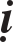 Hoûi: “Chuùng sinh taïp nhieãm vaø Tam baûo thanh tònh ñeàu laø coù voïng hay cuõng khoâng coù voïng?”Ñaùp: “Hai moân naøy ñeàu coù boán caâu: Nghóa laø chuùng sinh laø voïng, vì chaáp ngang laø “coù”, neân chuùng sinh chaúng phaûi voïng, vì thaønh ñoà ñöïng phaùp. Hai haïng chuùng sinh naøy y cöù vaøo duïng, neân chuùng sinh laø voïng.Vì hai caâu treân, neân chuùng sinh chaúng phaûi voïng, vì voïng töùc “khoâng”, vì chaân nhö taùnh maõn. Tam baûo laø voïng, vì voïng tình neân chaáp höõu, kinh noùi: “Chuùng sinh göôïng phaân bieät thaønh Phaät ñoä chuùng sinh.” Kinh noùi: Neáu ngöôøi hieåu chaân thaät thì khoâng coù Phaät, khoâng coù Boà-ñeà, v.v...2/ Tam baûo chaúng phaûi voïng, vì chuû theå trò voïng, neân kinh noùi: “Vì naêng sôû trong trí Boà-ñeà cuûa Phaät ñaõ döùt.”3/ Tam baûo laø voïng, vì trò voïng cho neân laäp; vì khoâng coù voïng thì khoâng coù chaân.Luaän noùi: “chæ thuaän theo chuùng sinh, vì thaáy nghe ñöôïc ích, neân noùi laø Duïng.4/ Tam baûo chaúng phaûi voïng, vì toaøn theå laø chaân, vì thöôøng laø moät töôùng. Kinh noùi: “Vì Tam baûo ñoàng moät vò”.Thöù ba, moân phaân bieät lyù khaùc vôùi tình:Hoûi: “Chaân khoâng vaø ñoaïn khoâng coù gì khaùc nhau?”Ñaùp: Löôïc coù boán ñieåm khaùc nhau:1/ Y cöù caûnh. Nghóa laø chaân khoâng chaúng khaùc vôùi saéc v.v... goïi laø phaùp lyù “khoâng”, döùt “khoâng” ôû ngoaøi saéc vaø dieät saéc, v.v… môùi	laø“khoâng”, goïi laø “Khoâng” ñoaïn dieät.2/ Y cöù taâm, nghóa laø chaân khoâng do Thaùnh trí chöùng ñaéc, so saùnh vôùi chöùng v.v... khaùc nhau. Tình döùt “khoâng”, goïi laø “sôû tri” maø ngöôøi ñôøi ñaõ ñöôïc.3/ Y cöù duïng ñöùc: Nghóa laø quaùn ñaït chaân khoâng, taát nhieân, haøng phuïc döùt tröø phieàn naõo, khieán thaønh haïnh vua nhaäp vò ñaéc quaû. Neáu “duyeân” nieäm döùt “khoâng”, thaønh kieán chaáp ñoaïn dieät, theâm lôùn ñöôøng taø, thuù nhaäp ngoaïi ñaïo, ñieân ñaûo rôi vaøo ñöôøng aùc. Kinh noùi: “Thaø khôûi chaáp “coù” lôùn nhö Tu-di, chöù ñöøng khôûi chaáp “Khoâng” duø nhoû nhö haït caûi”. Luaän noùi: “Neáu laïi chaáp khoâng”, thì chö Phaät khoâng hoùa ñoä v.v... Laïi, chaân khoâng töùc laø saéc, neân khoâng theå döùt chaáp khoâng. Cho neân, chaân khoâng chaúng suy nghó, baøn luaän. Döùt “khoâng” chaúng phaûi nhö vaäy. Traùi vôùi treân coù theå bieát.4/ Y cöù ñoái vôùi söï giaûi thích khaùc:Hoûi: “Saéc v.v... ñaõ töùc laø chaân khoâng, thì döùt “khoâng” ñaâu rieâng gì khoâng chaân?”Ñaùp: “Neáu döùt “khoâng” cuøng töùc laø “khoâng” maø thaät ra khoâng coù khaùc nhau, chæ vì laïm quaù töø ngöõ chaáp khoâng, cho neân, phaûi phaân bieät maø thoâi. Löôïc ñaët ra boán caâu:Saéc vaø döùt “khoâng” chaúng töùc nhau, vì ñeàu coù laø ñoái töôïng chaáp, nhö thaáy con ngöôøi, suùc vaät, v.v...Ñoaïn “khoâng” töùc “khoâng” töùc “khoâng” vôùi saéc. Hai “khoâng” chaúng khaùc nhau, vì chaúng coù hai töôùng.Saéc, chaân khoâng vaø ñoaïn “khoâng” chaúng töùc nhau, vì tình, lyù khaùc. Laïi, döùt “khoâng”, “khoâng” vaø saéc khoâng “töùc nhau”, cuõng vì tình, lyù khaùc nhau.Saéc töùc “khoâng”, cuøng vôùi ñoaïn cuûa töùc chaân ñöôïc töông töùc, vì töø giaûi thích noùi lyù, vì y cöù vaøo phaùp dung thoâng. Hai moân nhö theá, ñuû boán caâu naøy. Taát caû phaùp khaùc ñoái nhau ñeàu gioáng nhö theá, so saùnh, suy nghó, coù theå bieát, neân kinh noùi: “Caùc phaùp töùc tham, nghóa laø vì caùc phaùp “khoâng”, laïi töùc phaùp kia, tham töùc laø “khoâng”.Hoûi: “Nhö phaùp tham ñaõ töùc “khoâng”, thì saân v.v... cuõng töùc “khoâng”, chaúng bieát “khoâng” giaän v.v... laø töùc “khoâng” tham naøy, hay cuõng ôû ngoaøi tham?”Ñaùp: “Hoaøn toaøn laø noäi maø ngoaïi y nhö cuõ; hoaøn toaøn laø ngoaïi, maø noäi cuõng vaäy. Vì vieân dung, neân khoâng coù phaân giôùi haïn, vì khoâng coù chöôùng ngaïi.”Hoûi: “Laø nhö “khoâng” trong nhaø vaø “khoâng” trong phoøng. Hai“khoâng” naøy chaúng coù phaân chia giôùi haïn, vì ñoàng moät vò, neân noùi raèng: “khoâng” trong nhaø töùc “khoâng” trong phoøng, maø thaät ra “khoâng” trong nhaø khoâng thuoäc veà “khoâng” trong phoøng, laø nhö theá coù phaûi khoâng?”Ñaùp: “Khoâng! Vì ñaây laø phaùp theá gia, chaúng theå ñoàng vôùi thuyeát kia, vì neáu nhö khoâng kia noùi “khoâng” trong phoøng chaúng dôøi ñoåi, maø hoaøn toaøn ôû trong nhaø. Trong nhaø cuõng vaäy, chaúng phaûi laø “khoâng” kia, ôû ñaây vì chung nhau, neân noùi khoâng hai, chæ vì “khoâng” kia, voán laø “khoâng” naøy, neân noùi laø khoâng hai.”Ñaõ khoâng phaûi phaùp theá gian, cho neân khoù noùi baøy; phaûi hieåu yù suy nghó, hoaëc khaùch quan coù theå thaáy.Thöù tö, moân thuoác ñoái tr beänh:Hoûi: “Ñoái vôùi beänh, vieäc ñieàu trò, coù maáy caùch? Vì chuû yeáu cuûa tu haønh, neân thænh thò hieän?”Ñaùp: “Beänh coù hai thöù:1/ Thoâ, nghóa laø tu haønh gian doái.2/ Teá, nghóa laø chaáp kieán, khoâng phaù. ÔÛ tröôùc cuõng coù hai:1/ Thaät beân trong, phaù giôùi maø beà ngoaøi toû ra oai nghi, v.v...2/ Giaû hoùa tha khoâng ñaõ phaù, vì ngöôøi khaùc bieát neân caàu danh lôïi, vì gian doái cho neân khinh thöôøng, vì khoâng ngay thaúng, neân baûo veä khuyeát ñieåm.Trong teá thöù hai cuõng coù hai:1/ Duø coù taâm ngay thaúng maø chaáp “ngaõ” tu haønh.2/ Duø khoâng chaáp coù nhaân, maø chaáp coù phaùp; vì chaáp thaät khoâng ñaû phaù; thuoác ñoái trò cuõng coù hai thöù:Thoâ, cuõng coù hai, nghóa laø ñoái vôùi caùc loãi quaáy, khoâng che giaáu, raát hoå theïn, saùm hoái.Ñoái vôùi vieäc tu haønh, khoâng xen laãn doái traù, ñeàu ngay thaúng, meàm moûng, taïo ra yù haï haï, khoâng laøm raïng rôõ ñöùc mình.Trong teá thöù hai, cuõng coù hai:1/ Khi caùc ngöôøi tu haønh bieát khoâng coù “ngaõ”, nhaân thì khoâng maøng khoå nhoïc, meät moûi.2/ Quaùn saùt caùc phaùp v.v... khoâng hai. Moät töôùng, voâ töôùng, nhaäp lyù, roát raùo.Hai laø thuyeát chung: “Chæ quaùn saâu khi caùc phaùp bình ñaúng, ñoái vôùi caùc chöùng beänh treân, ñeàu chöõa trò heát, ñaây laø phaùp moân tu haønh cuûa Ñaïi thöøa, y cöù vaøo nghóa kinh taïng Phaät noùi.”Thöù naêm, moân lyù söï khoâng coù phaân chia:Hoûi: “Söï, lyù nhö theá, laø lyù khoâng coù phaân haïn, söï coù phaàn haïn hay khoâng?”Ñaùp: “Söï, lyù trong ñaây ñeàu coù boán caâu. Vaû laïi, lyù: 1/ Khoâng coù phaàn haïn, vì truøm khaép taát caû; 2/ Chaúng phaûi khoâng coù phaàn haïn, vì trong moät phaùp ñeàu ñaày ñuû; 3/ Phaân chia ñuû; khoâng coù phaân chia moät vò, vì toaøn theå ôû moät phaùp, vì taát caû xöù haèng maõn, neân nhö quaùn trong moät traàn, thaáy taát caû xöù phaùp giôùi. Boán caâu ñeàu phi: Phaân chia, khoâng coù phaân chia, vì töï theå baët ñoái ñaõi, vì vieân dung; moät töôùng hai nghóa, vì chaúng phaûi hai moân, neân trong söï: 1/ Coù phaân chia vì thuoäc veà söï töôûng cuûa mình coù phaïm vi giôùi haïn; 2/ Khoâng coù phaân chia, vì toaøn theå töùc lyù. Ñaïi Phaåm noùi: “Meù tröôùc cuûa saéc, khoâng thaät coù; meù sau, cuõng khoâng thaät coù, ñaây töùc khoâng coù phaân chia. Caû ba ñeàu coù, vì hai nghóa tröôùc khoâng coù trôû ngaïi, neân coù hai nghóa naøy, môùi laø moät vieäc.Boán caâu ñeàu phi: Vì hai nghóa dung thoâng, vì bình ñaúng, vì hai töôùng döùt.Do caùc nghóa treân, cho neân, veà lyù taùnh chaúng nhöõng khoâng coù phaân chia, maø ñoái vôùi taát caû phaùp xöù, vì toaøn trong theå moät khoâng coù phaân chia, neân thöôøng ôû trong moät, hoaøn toaøn ôû ngoaøi moät. Vì phaùp söï chaúng nhöõng phaân chia neân thöôøng ôû xöù naøy, thöôøng ôû phöông xöù ngöôøi khaùc. Vì chaúng nhöõng khoâng coù phaân chia, neân khaép taát caû, maø khoâng dôøi ñoåi baûn vò. Laïi, vì lyù do chaúng nhöõng khoâng coù phaân chia, neân khoâng ôû ngoaøi moät vieäc; vì khoâng chæ phaân chia, neân khoâng ôû trong moät söï; vì söï khoâng chæ phaân chia, neân thöôøng xuyeân ôû choã naøy maø khoâng coù ôû. Vì khoâng nhöõng chaúng coù phaân chia, neân thöôøng xuyeân ôû xöù khaùc maø khoâng coù ôû.Cho neân, khoâng coù ôû, khoâng ôû, maø vaãn ôû ñaây, ôû kia, khoâng coù chöôùng ngaïi.”Thöù saùu, moân nhaân nhaân, quaû quaû:Phaåm Sö Töû Hoáng noùi: “Phaät taùnh, nghóa laø coù nhaân, coù nhaân nhaân, coù quaû quaû. Nhaân laø möôøi hai nhaân duyeân; Nhaân nhaân laø trí tueä (phaùp thoâng trôû ñi).Quaû, laø A-naäu Boà-ñeà; quaû quaû, laø Voâ thöôïng Ñaïi baùt Nieát-baøn. Boán caâu sau:Laø nhaân, chaúng phaûi quaû: Nhö Ñaïi Nieát-baøn.Laø nhaân, laø quaû: Nhö phaùp do möôøi hai nhaân duyeân sinh (trong ñaày ñuû trí tueä vaø hai caâu Boà-ñeà).Chaúng phaûi nhaân, chaúng phaûi quaû, goïi laø Phaät taùnh (Thaùnh taùnh trung ñaïo, nghóa laø lyù phaùp thaân, môû ra caâu thöù ba, töùc laø naêm thöù Phaättaùnh).Hoaëc coù Phaät taùnh, ngöôøi Xieån-ñeà coù, ngöôøi goác laønh khoâng coù (laø taùnh nhaân ôû tröôùc).Hoaëc coù Phaät taùnh: Ngöôøi goác laønh coù; ngöôøi Xieån-ñeà khoâng coù (laø noùi taùnh nhaân).Hoaëc coù Phaät taùnh: Caû hai ngöôøi ñeàu coù (chaúng phaûi nhaân, chaúng phaûi taùnh quaû).Hoaëc coù Phaät taùnh, caû hai ngöôøi ñeàu khoâng coù (hai taùnh: Quaû vaø quaû quaû).Möôøi hai nhaân duyeân goïi laø Phaät taùnh: Vaû laïi, nhö voâ minh laø Phaät taùnh, coù hai nghóa:1/ Vì ñöông theå tònh, neân laø taùnh phaùp thaân.2/ Chuû theå bieát danh nghóa, vì trôû thaønh doøng chaûy ngöôïc laïi, neân goïi taùnh cuûa baùo thaân.Chi khaùc, so saùnh vôùi hai nghóa naøy. Laïi, trong boán caâu ñaàu tieân:1/ Goïi laø moân duyeân khôûi nhieãm, tònh. 2/ Phaùt taâm huaân taäp beân trong.3/ Thæ giaùc vieân.4/ Baûn giaùc theå hieän. Laïi:1/ Thuaän theo nhieãm, che giaáu theå. 2/ Khôûi duïng tònh saâu xa.3/ Nhieãm taän, tònh vieân.4/ Trôû laïi nguoàn, laøm saùng toû thaät.Laïi, luaän chöùng moät vaø thöù tö, ñeàu laø lyù taùnh, nhöng nhieãm tònh laø khaùc, trung gian, caû hai ñeàu laø taùnh haïnh, chæ coù nhaân quaû laø khaùc.Laïi, luaän chöùng thöù nhaát, nhieãm chöù chaúng phaûi tònh. Thöù hai, tònh chöù chaúng phaûi nhieãm.Thöù ba, vöøa nhieãm, vöøa tònh.Thöù tö, chaúng phaûi nhieãm, chaúng phaûi tònh. Laïi, luaän chöùng thöù nhaát, laø truï töï taùnh.Thöù hai, laø daãn ra.Thöù ba, tö laø ñeán ñaéc quaû. Laïi hai nhaân ban ñaàu; hai quaû sau. Laïi, chuyeån nhaân thöù nhaát laøm boán; chuyeån nhaân thöù hai laøm ba. Laïi, y cöù luaän chöùng moät khôûi hai, duøng hai thaønh ba, duøng ba chöùng moät, thaàm hôïp khoâng hai.Cho neân, boán nghóa chæ moät taâm chuyeån. Neáu lìa voâ minh, thì caûboán töôùng naøy ñeàu cuøng taän.”Thöù baûy, moân hai ñeá voâ ngaïi:Hai ñeá voâ ngaïi coù hai moân ñeå noùi:1/ Y cöù duï. 2/ Y cöù phaùp.Duï: Laïi nhö con thoû aûo thuaät, döïa vaøo chieác khaên, coù hai moân: 1/ Con thoû, hai chieác khaên. Thoû cuõng coù hai nghóa:Nghóa töôùng khaùc nhau.Nghóa theå “khoâng”. Khaên cuõng coù hai nghóa:Nghóa ôû vò mìnhNghóa neâu theå thaønh thoû.Khaên vôùi thoû ôû ñaây, chaúng phaûi moät, chaúng phaûi khaùc. Vaû laïi, Chaúng phaûi khaùc coù boán luaän chöùng:Nghóa duøng treân khaên thaønh thoû vaø nghóa khaùc nhau cuûa töôùng treân thoû, vì keát hôïp thaønh moät ñôøi neân khoâng khaùc nhau. Ñaây laø duøng goác theo ngoïn. Y cöù theo ngoïn ñeå noùi khoâng khaùc.Duøng nghóa ôû vò mình treân khaên vaø nghóa theå “khoâng” treân con thoû, vì keát hôïp thaønh moät ñôøi, cho neân khoâng khaùc. Ñaây laø quy ngoïn vaøo goác, y cöù ôû goác ñeå noùi khoâng khaùc.Quy ngoïn veà goác, ngoïn ñöôïc goàm thaâu töø goác, hai goác ngoïn naøy dung thoâng chaúng coù ngaên ngaïi, vì ñeàu toàn taïi, neân khoâng khaùc nhau. Ñaây laø goác, ngoïn, hieän coù song song, chaúng coù trôû ngaïi, khoâng heà khaùc nhau.Vì ngoïn thuoäc veà goác, cuõng laø goác ñöôïc ngoïn tuøy thuoäc.Thöù nhaát naøy, ñeàu coù döùt dieät, cho neân khoâng khaùc. Ñaây laø goác, ngoïn ñeàu döùt dieät, bình ñaúng khoâng khaùc.Thöù hai, chaúng phaûi moät nghóa: cuõng coù boán caâu:Duøng nghóa ôû vò mình treân chieác khaên, vôùi töôùng khaùc nhau treân con thoû; hai töôùng naøy vì traùi nhau, cho neân sai laàm, töôùng traùi nhau naøy chaúng phaûi moät.Duøng nghóa treân chieác khaên thaønh thoû, nghóa theå “khoâng” treân con thoû. Hai nghóa naøy vì haïi nhau, neân chaúng phaûi moät.Vì töôùng kia traùi haïi vôùi töôùng naøy, vì hai giai vò naøy khaùc, neân chaúng phaûi moät. Nghóa laø traùi töùc ñeàu traùi, boû nhau, caùch nhau raát xa. Haïi nhau, töùc laø taøn haïi keû thuø ñòch, cho neân, gaàn, xa chaúng phaûi moät.Vì raát haïi nhau maø khoâng döùt, do raát khoâng traùi nhau, toàn taïi maø khoâng toàn taïi. Nghóa khoâng döùt, khoâng toàn taïi naøy laø chaúng phaûi moät.Ñaây laø thaønh, hoaïi chaúng phaûi moät.Laïi, boán caâu naøy chaúng phaûi moät, chaúng khaùc vôùi boán caâu treân, maø cuõng chaúng phaûi moät, vì nghóa khoâng laãn loän.Laïi, khoâng khaùc cuûa boán caâu treân chaúng phaûi moät vôùi boán caâu naøy, maø cuõng chaúng phaûi khaùc, vì lyù suoát qua khaép. Cho neân, neáu duøng moân khoâng khaùc, ñeå nhaän laáy thì caùc nghóa raát khaùc nhau, raát traùi nhau maø raát hoøa hôïp; neáu duøng moân chaúng phaûi moät ñeå nhaän laáy caùc nghóa raát maâu thuaãn, raát traùi maø raát hoøa, thì ñaây laø phaùp khoâng coù chöôùng ngaïi.Thöù ñeán, y cöù vaøo phaùp thuyeát: Khaên duï cho chaân nhö, Nhö Lai taïng; thoû duï chuùng sinh sinh töû, v.v...Chaúng phaûi moät, chaúng phaûi khaùc cuõng coù möôøi moân, y cöù theo duï, suy nghó seõ hieåu. Laïi, con thoû töùc sinh, töùc töû khoâng coù ngaên ngaïi. Chieác khaên töùc aån, töùc hieån maø khoâng coù trôû ngaïi. Söï sinh töû naøy aån hieån, traùi thuaän lieàn laïc vôùi nhau, caùc moân dung thoâng ñeàu y cöù theo tröôùc suy nghó seõ hieåu.2/ Bieåu thò roõ nghóa coù boán moân:Khai hôïp.Moät, khaùc.Töông thò.Töông taïi.Moân khai, hôïp ñaàu tieân: Tröôùc, laø trieån khai, sau laø hôïp. Khai: Trong duyeân khôûi tuïc ñeá coù boán nghóa:Nghóa coù naêng löïc cuûa caùc duyeân.Nghóa khoâng coù naêng löïcNghóa khoâng coù töï taùnhNghóa söï thaønh.Trong Chaân ñeá cuõng coù boán nghóa:Nghóa “khoâng”Nghóa baát khoângNghóa y, trìNghóa taän söï. Hôïp: Coù ba moân:Hôïp vôùi tuïc.Hôïp vôùi chaân.Hôïp vôùi caû hai. Moân thöù nhaát coù hai:Y cöù duïng: Vì coù naêng löïc, khoâng coù naêng löïc, chaúng phaûi hai.Y cöù vaøo theå: Taùnh vaø voâ taùnh laø khoâng hai.Voâ ngaïi: Theå, duïng chaúng phaûi hai, chæ moät tuïc ñeá. Hôïp vôùi chaân cuõng coù ba:Y cöù vaøo coâng duïng: Nghóa laø y trì thaønh tuïc, töùc laø ñoaït tuïc hoaøn toaøn cuøng taän khoâng hai.Y cöù vaøo theå “khoâng”, baát khoâng, vì chaúng phaûi hai.Voâ ngaïi. Nghóa laø vì theå, duïng khoâng hai.3. Hôïp vôùi hai, coù boán moân:Y cöù moân khôûi duïng: Vì nghóa y, trì trong chaân, vaø nghóa coù naêng löïc trong tuïc laø khoâng hai.Y cöù moân döùt töôùng: Vì ñeàu laø tuïc trong chaân, vaø khoâng coù naêng löïc trong tuïc laø khoâng hai.Y cöù moân hieån thaät: Vì nghóa “baát khoâng” trong chaân vaø nghóa khoâng coù taùnh trong tuïc laø khoâng hai.Moân thaønh söï: Nghóa laø nghóa “Khoâng” trong chaân vaø nghóa söï toàn taïi trong tuïc chaúng phaûi hai.Moân khai hôïp ñaõ xong.Moân lyù söï töùc, baát töùc: Söï lyù trong ñaây, töùc nhau, khoâng töùc nhau, dung thoâng voâ ngaïi, moãi phaùp ñeàu coù boán caâu, Boán caâu trong “baát töùc” ñaàu tieân laø:Hai vieäc khoâng töùc nhau, vì töôùng duyeân söï ngaïi.Lyù cuûa hai vieäc khoâng töùc nhau, vì khoâng hai.Lyù, söï khoâng töùc nhau, vì lyù tónh, chaúng phaûi ñoäng.Söï, lyù khoâng töùc nhau, vì söï ñoäng chaúng phaûi tónh. Boán caâu trong hai töùc nhau:Söï töùc lyù, vì duyeân khôûi voâ taùnh.Lyù töùc söï, vì lyù tuøy duyeân söï ñöôïc laäp.Lyù cuûa hai söï töùc nhau, vì y cöù vaøo giaûi thích hoäi thaät.Hai söï töùc nhau, vì söï töùc lyù khoâng coù söï rieâng. Cho neân söï nhö lyù maø khoâng ngaên ngaïi.”Thöù taùm, moân taâm, caûnh chaân, voïng taâm, caûnh chaân, voïng, noùi chung coù boán caâu:Y cöù vaøo tình, coù taâm, caûnh. Caûnh, nghóa laø “khoâng” vaø “Höõu” traùi nhau, vì coù hai töôùng. Taâm, nghóa laø hai kieán khoâng hö hoaïi,  ñoù  laø voïng tình. Hoaëc ñoàng taùnh “höõu”, “khoâng” treân caûnh, vì ñeàu laø ñoái töôïng chaáp. Treân taâm cuõng ñoàng, vì ñeàu laø voïng chaáp.Y cöù vaøo phaùp, cuõng coù taâm, caûnh. Caûnh, nghóa laø “khoâng” “höõu” chaúng phaûi hai, vì “ñeàu dung thoâng; Taâm, nghóa laø döùt hai kieán,vì kieán khoâng hai, hoaëc “khoâng” “höõu” traùi nhau treân caûnh, vì hoaøn toaøn ñoaït hình, neân trong taâm cuõng hai, nghóa laø tuøy thuoäc moät phaàn kieán; phaàn khaùc thì taùnh chaúng khaùc.Duøng tình ñeå noùi theo phaùp: Nghóa laø caûnh töùc “coù”, “khoâng” ñeàu laø tình coù; “coù”, “khoâng” ñeàu laø lyù voâ, khoâng hai, laø moät taùnh. Hoaëc cuõng traùi nhau vì hoaøn toaøn ñoaït, neân taâm goïi laø nhaän laáy giaû doái “coù” trong tình, vì taâm chaáp naøy. Hoaëc cuõng so saùnh bieát lyù kia khoâng coù, vì taâm phaân bieät quaùn höõu.Duøng phaùp ñeå noùi theo tình thì caûnh töùc “coù”, “khoâng” ñeàu coù lyù; “coù”, “khoâng” ñeàu coù tình “khoâng höõu” chaúng hai laø moät taùnh. Hoaëc cuõng traùi nhau, vì ñoaït hoaøn toaøn. Taâm, goïi laø thaáy lyù vì coù trí; thaáy tình khoâng vì coù bi. Hoaëc thaáy khoâng coù hai taâm, vì laø moät taâm.Trong boán moân treân ñaây, y cöù theo caûnh, ñeàu coù boán caâu, goàm coù ba möôi hai caâu, so saùnh suy nghó raát deã bieát.Thöù chín, chuû theå hoùa, ñoái töôïng hoùa dung thoâng taïo ra möôøimoân:moân:Duyeân khôûi cuûa chö Phaät, chuùng sinh dung thoâng, goàm coù	möôøiMoân phaàn vò: Phaät coù hai nghóa:Phaùp thaân bình ñaúng.Baùo, hoùa khaùc nhau.Hai nghóa naøy laø moân chuû theå hoùa Phaät. Chuùng sinh cuõng coù	hainghóa:1/ Nhö Lai taïng: ñoái töôïng y chæ. 2/ Nhieãm voïng: chuû theå y chæ.Hai nghóa naøy laø moân sôû hoùa chuùng sinh.Moân söï lyù: Duøng thaân Phaät, phaùp vôùi Nhö Lai taïng cuûa chuùng sinh; vì khoâng coù hai taùnh, laø moân phaùp lyù. Duøng Baùo, Hoùa Phaät vôùi nhieãm voïng cuûa chuùng sinh, vì duøng do nhau, neân laø moân Phaùp söï.Duøng phaùp thaân khoâng khaùc vôùi Nhö Lai taïng. Baùo, hoùa döïa vaøo ñoà ñöïng nhieãm maø hieän. Cho neân, ñeàu laø moân Chuùng sinh.Do Nhö Lai taïng chaúng khaùc vôùi phaùp thaân; voïng, nhieãm laø ñoái töôïng traùi laïi vôùi baùo, hoùa. Cho neân, ñeàu laø Phaät moân.Vì söï giaû doái khoâng coù töï theå, vì lyù taùnh khoâng thay ñoåi, neân chæ coù moät lyù moân.Vì lyù tuøy duyeân, vì söï ñeàu toàn taïi, neân chæ coù moät söï moân.Vì ngoaøi baùo, hoùa, coøn goàm thaâu caû nhieãm voïng; trong goàm thaâu lyù taùnh, neân chæ coù moân baùo, hoùa.Do nhieãm voïng hay hieän baùo, hoùa, laïi vì trong goàm thaâu chaân lyù, neân chæ coù moân voïng nhieãm.Caùc nghóa treân ñaây, khoâng coù ngaên ngaïi hieän tieàn, laø moân ñeàu coù toàn taïi.Caùc nghóa treân ñaây, chaáp nhaän dung thoâng, bình ñaúng, laø moân ñeàu coù döùt heát.Möôøi moân naøy, neân duøng saùu töôùng ñeå so saùnh, raát deã bieát.Thöù möôøi, moân phöông tieän vaøo ñaïo:Taïo neân duyeân khôûi vaøo ñaïo, chuû yeáu coù ba nghóa: 1/ Beänh cuûa thöùc.2/ Löïa choïn caûnh. 3/ Trí cuûa ñònh.Trong nghóa ñaàu coù hai:1/ Thoâ nghóa laø caàu danh, lôïi, v.v… 2/ Hieän coù vi teá, thaáy lyù thuù höôùng... Trong nghóa löïa choïn caûnh coù hai:1/ Ñoái caûnh: Nghóa laø tình, goïi laø caûnh ôû beân, v.v... 2/ Caûnh chaân, coù hai:Caûnh cuûa Ba thöøa, goïi laø “khoâng”, “höõu”, chaúng phaûi hai, dung thoâng, v.v...Caûnh cuûa Nhaát thöøa, goïi laø duyeân khôûi cuøng taän, ñuû ñöùc vieân dung, v.v...Trong trí ñònh cuõng coù hai:Giaûi: sinh ra chaùnh giaûi hieåu bieát ñuùng, laø ngöôøi kheùo bieát kheùohaønh.Haïnh: Khoâng nhö ñieàu mình hieåu, vì hieåu khoâng theå cuøng cöïc,neân taâm haïnh voâ phaân bieät, thuaän vôùi phaùp voïng tình, v.v...Laïi, haïnh naøy y chæ giaûi thaønh, cuõng laø haïnh hieän tieàn, giaûi kia taát nhieân döùt baët. Laïi, y cöù vaøo caûnh, duøng ba “khoâng” ñeå phaân bieät yù taùn loaïn; y cöù vaøo haïnh, duøng trí voâ phaân bieät phaân bieät laãn nhau, nghóa aáy töùc kieán. Laïi, phöông tieän vaøo ñaïo, löôïc coù boán moân:Moân saùm tröø caùc chöôùng ñôøi tröôùc.Moân phaùt taâm Boà-ñeà.Moân thoï giôùi Boà-taùtMoân tu taïo haïnh cao quyù.Moân tu taïo haïnh caùo quyù coù hai giai ñoaïn: 1/ Thæ.2/ Chung.Trong giai ñoaïn ñaàu coù ba moân:1/ Moân xaû  duyeân 2/ Moân tuøy duyeân 3/ Moân thaønh haïnh.Trong moân thöù nhaát coù saùu lôùp:Xaû nghieäp taùc yù.Xaû baø con thaân thieát, neáu laø moân xaû cuûa giôùi xuaát gia, laø ñoà chuùng vaø quyeán thuoäc sinh duyeân.Xaû boû tieáng taêm, lôïi döôõng. 4- Xaû boû thaân maïng.5- Xaû boû taâm nieäm. 6- Xaû.Vieäc xaû naøy giuùp cho döùt baët chuû theå, ñoái töôïng, khoâng coù göûigaám.Moân tuøy duyeân: Coù boán lôùp:Laïi thuaän theo saùu vieäc tröôùc maø giöõ taâm khoâng nhieãm.Ñoái vôùi taát caû tình caûm cho ñeán kham nhaän chuùt ít, ñeàu neân giaùcbieát khoâng tieáp nhaän, chôù coù nhieãm chuùt ít.Ñoái vôùi taát caû caûnh ngang traùi, cho ñeán oaùn thuø nhö caét ñöùt maïng soáng, v.v… ñeàu neân giöõ taâm vui möøng, chòu ñöïng.Heã ñaõ thöïc haønh haïnh xa lìa söï gian doái, cho ñeán moät nieäm cuõng khoâng coù.Moân thaønh haïnh:1- Khôûi haïnh saùu Ba-la-maät (moãi haïnh, v.v...) 2- Boán haïnh voâ löôïng (moãi haïnh, v.v...)3- Möôøi haïnh ñaïi nguyeän (moãi haïnh, v.v...) Haïnh nguyeän coù hai:1/ Caùc haïnh chöa khôûi, saùch taán cho khôûi.2/ Haïnh ñaõ khôûi, giöõ sao cho khoâng lui suït, ñeàu do naêng löïc cuûa nguyeän, töùc chung cho phaùp haïnh.Trong tröôøng hôïp thöù hai laø: Chung, cuõng coù ba moân:1/ Moân xaû: Töùc laø haïnh chæ, quaùn caùc phaùp bình ñaúng moät töôùng.Caùc duyeân ñeàu döùt, v.v...2/ Moân tuøy duyeân: Töùc laø quaùn haïnh, laïi y cöù theo söï, khoå haïnh v.v... ñaïi bi, ñaïi nguyeän.3/ Moân thaønh haïnh: Töùc laø chæ, quaùn ñeàu thöïc haønh, caû hai dung thoâng, khoâng coù ngaên ngaïi, thaønh haïnh voâ truï; caûnh chaân, tuïc chaúng khaùc vôùi bi, trí, taâm khoâng khaùc. Laïi, caûnh naøy maø khoâng khaùc. Laïi, noùiBoà-taùt truï haïnh baát truï, noùi coù hai moân: 1- Khai.2- Hôïp.Trong khai cuõng coù hai:- Ñaàu tieân laø khoâng truï; sau laø noùi truï, khoâng truï, cuõng coù hai:Khoâng truï sinh töû.Khoâng truï Nieát-baøn. Trong phaàn ñaàu cuõng coù hai:1, Vì thaáy tai haïi loãi laàm cuûa sinh, töû neân khoâng ñaùng truï. 2, Vì thaáy sinh töû voán “khoâng”, neân khoâng ñaùng truï.Trong phaàn khoâng truï Nieát-baøn cuõng coù hai:1, Vì thaáy Nieát-baøn voán töï coù, cho neân khoâng ñôïi truï. 2, Vì khoâng khaùc vôùi sinh töû, cho neân khoâng truï.Laïi, vì lyù, trí khoâng khaùc, vì chuû theå, ñoái töôïng döùt baët, neân coù chuû theå truï.- Phaàn hai, noùi veà Truï cuõng coù hai:Truï sinh töû, cuõng coù hai:Do nhaän thaáy tai haïi loãi laàm, neân truï ñeå döùt boû trieàn.Vì thaáy “khoâng”, cho neân truï, vì khoâng sôï, neân laïi coù hai: 1, Vì nhaän thaáy loãi, sinh nhaøm chaùn, cho neân truï.2, Thaáy khoâng”, thì Nieát-baøn truï. Ñaây laø thöôøng ôû sinh töû, haèng truï Nieát-baøn.Phaàn hai, truï Nieát-baøn cuõng coù hai:1, Vì thöôøng chöùng lyù, cho neân truï.2, Vì thöôøng hoùa ñoä chuùng sinh, cho neân truï; Vì chuùng sinh ñöôïc hoùa ñoä töùc Nieát-baøn. Trong hôïp thöù hai coù boán:Ban ñaàu hôïp vôùi sinh töû, Nieát-baøn, vì khoâng hai, neân khoâng truï nghieâng leäch, neân noùi voâ truï. Laïi, töùc truï, choã khoâng hai naøy, cuõng goïi laø Truï.2/ Hôïp truï, khoâng truï hai haïnh: vì khoâng truï laø truï, truï laø khoâng truï, chæ vì moät haïnh voâ phaân bieät, neân chaúng coù hai:3/ Hôïp hai moân caûnh haïnh: Vì phaùp moân phaùp giôùi döùt baët naêng sôû phaùp taùnh bình ñaúng chæ coù moät vò, neân khoâng coù söï khaùc nhau veà caûnh, haïnh.4/ Hôïp vôùi tröôùc khai cho, ôû ñaây hôïp khoâng hai, khoâng khaùc, chæ coù moät phaùp moân voâ ngaïi. Cho neân khoâng trôû ngaïi môû mang maø thöôøng hôïp; khoâng hoaïi hôïp maø thöôøng khai, vì khoâng coù hai töôùng. Laïi noùi caùi khoâng theå ñeán, neáu laïi duøng caâu soá ñeå phaân bieät, thì coù boán lôùp boáncaâu:1/ Chæ khoâng truï sinh töû, thì töùc laø 2/ Chæ khoâng truï Nieát-baøn cuõng laø 3/ Ñeàu khoâng truï cuõng laø.4/ Ñeàu caâu phi khoâng truï cuõng laø.Chæ truï cuõng coù boán caâu. Traùi vôùi treân suy nghó raát deã hieåu.Chæ truï sinh töû, chæ khoâng truï sinh töû, ñeàu coù, khoâng phaûi ñeàuSOÁ 1874 - CHÖÔNG LAÄP TAM BAÛO TRONG PHAÅM MINH PHAÙP KINH, Quyeån Haï	403coù, ñeàu coù theå bieát.Chæ truï Nieát-baøn, chæ khoâng truï Nieát-baøn, ñeàu coù, chaúng phaûi ñeàu coù cuõng laø. Möôøi saùu moân treân ñaây, moãi moân ñeàu toaøn ñaéc, ñöôïc moät thì khoâng giaû khaùc,moân khaùc vaãn khoâng hoaïi. Cho neân khoâng coù chöôùng, khoâng coù ngaïi, nhieàu töùc nhieàu, moät töùc moät, thuaän theo trí maø laáy boû, haõy suy nghó.